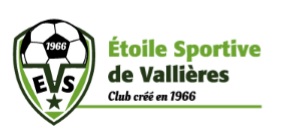 INSCRIPTIONS 2017 - 2018CATEGORIES ET COTISATIONS :« U 7 »       Nés en 2011 – 2012     150 €uros « U 9 »       Nés en 2009 – 2010     150 €uros« U 11 »     Nés en 2007 – 2008     150 €urosSéniors : 190€Ces cotisations s’entendent pour 1 enfant ; pour un 2ème enfant inscrit dans le groupement, la cotisation est de 130.La cotisation comprend un pack équipement : short, chaussettes et survêtement.PIECES A FOURNIR :	L’ensemble des documents suivants sera à rapporter lors de la permanence d’inscription le : vendredi 23 juin (17h00 à 20h00) à Vallières ou aux entrainements.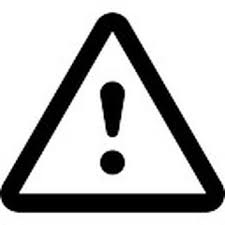 Cette année la ligue réforme les demandes de licences (les certificats médicaux seront valables 3 ans)Deux cas de figures :REPRISE :La date des reprises des entrainements sera disponible fin juin sur le site du club et affiché au stade avec les coordonnées des responsables.INFORMATIONS :Es-vallieres@lrafoot.orghttp://esvallieres.footeo.com/RenouvellementNouveau licenciéDemande de licenceA contrôler, vérifier, signerA compléterPhoto d’identité couleurCela sera spécifié en haut à droite de votre demande (sous saison 2017-18)A fournir (nom et prénom du joueur au verso)Pièces annexesAucuneCopie d’une pièce d’identité ou extrait d’acte de naissanceFiche de renseignementA compléterA compléterCertificat médicalRemplir le questionnaire santé, la visite chez le médecin n’est plus obligatoire si toutes les réponses sont négativesLa demande de licence doit être signée par le médecin